附件1交通路线图乘车路线：一、林芝米林机场林芝米林机场乘坐机场巴士（费用约25元）到新区牦牛广场民航巴士站下车，换乘出租车（费用约15元）到达明珠大酒店。从机场乘坐出租车到明珠大酒店60元左右。二、拉萨贡嘎国际机场拉萨贡嘎国际机场乘坐机场巴士到市区民航局下车，换乘出租车到东郊客运站，乘坐拉萨到林芝八一的客车到达林芝八一客运站（费用200元，约8小时），换乘出租车（费用约10元）到达明珠大酒店。
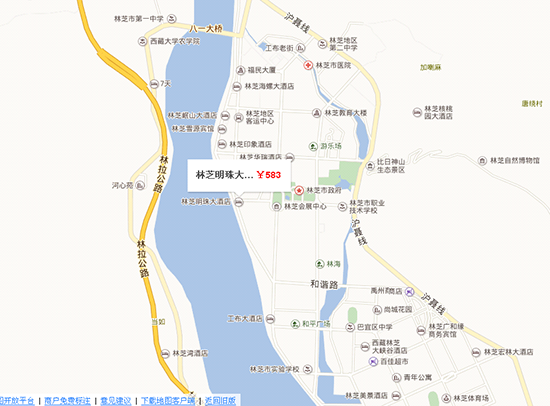 附件2培训名额分配表附件3学员回执                    填报单位：（盖章）                    注意事项：请务必填写返程日期，准确填写表内各项内容。省份培训名额省份培训名额省份培训名额省份培训名额北京1江苏2湖北2西藏1天津2浙江1湖南2陕西2河北1宁波2广东1甘肃2山西2安徽2广西2青海1内蒙古1福建1海南1宁夏1辽宁1厦门1重庆1新疆2大连1江西1四川1新疆兵团1吉林1山东2贵州1黑龙江农垦1黑龙江1青岛2云南1广东农垦1上海1河南2学员姓名工作单位及职务返程日期性别民族办公电话手  机备注